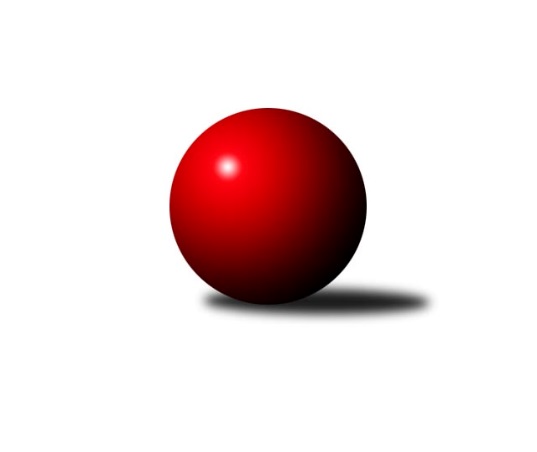 Č.17Ročník 2015/2016	27.2.2016Nejlepšího výkonu v tomto kole: 2588 dosáhlo družstvo: Kuželky Horní BenešovKrajský přebor MS 2015/2016Výsledky 17. kolaSouhrnný přehled výsledků:TJ Sokol Sedlnice ˝B˝	- TJ Frenštát p.R.˝A˝	8:0	2488:2292	8.0:4.0	27.2.TJ VOKD Poruba ˝B˝	- TJ Spartak Bílovec ˝A˝	1:7	2336:2500	4.0:8.0	27.2.Kuželky Horní Benešov	- TJ Sokol Bohumín ˝B˝	6:2	2588:2480	9.0:3.0	27.2.KK Hranice ˝A˝	- SKK Ostrava B	7:1	2564:2475	8.0:4.0	27.2.TJ Sokol Bohumín˝C˝	- KK Minerva Opava ˝B˝	5:3	2481:2398	7.0:5.0	27.2.TJ Opava ˝C˝	- TJ VOKD Poruba ˝A˝	6:2	2539:2464	7.0:5.0	27.2.Tabulka družstev:	1.	SKK Ostrava B	17	12	0	5	87.0 : 49.0 	116.0 : 88.0 	 2494	24	2.	TJ Sokol Sedlnice ˝B˝	17	11	0	6	78.0 : 58.0 	111.5 : 92.5 	 2465	22	3.	TJ Spartak Bílovec ˝A˝	16	10	0	6	74.5 : 53.5 	101.5 : 90.5 	 2492	20	4.	TJ VOKD Poruba ˝A˝	17	10	0	7	75.0 : 61.0 	106.5 : 97.5 	 2421	20	5.	TJ Sokol Bohumín˝C˝	17	9	0	8	74.0 : 62.0 	109.0 : 95.0 	 2428	18	6.	TJ Sokol Bohumín ˝B˝	17	9	0	8	73.0 : 63.0 	106.5 : 97.5 	 2450	18	7.	KK Minerva Opava ˝B˝	17	7	2	8	65.5 : 70.5 	102.5 : 101.5 	 2403	16	8.	KK Hranice ˝A˝	17	7	1	9	65.5 : 70.5 	104.5 : 99.5 	 2418	15	9.	TJ VOKD Poruba ˝B˝	17	6	2	9	61.0 : 75.0 	87.5 : 116.5 	 2407	14	10.	TJ Opava ˝C˝	16	6	1	9	55.0 : 73.0 	87.5 : 104.5 	 2421	13	11.	Kuželky Horní Benešov	17	6	1	10	56.0 : 80.0 	99.0 : 105.0 	 2446	13	12.	TJ Frenštát p.R.˝A˝	17	4	1	12	43.5 : 92.5 	80.0 : 124.0 	 2318	9Podrobné výsledky kola:	 TJ Sokol Sedlnice ˝B˝	2488	8:0	2292	TJ Frenštát p.R.˝A˝	Michaela Tobolová	 	 230 	 190 		420 	 1:1 	 411 	 	206 	 205		Petr Bábíček	Renáta Janyšková	 	 217 	 194 		411 	 2:0 	 379 	 	196 	 183		Jaroslav Petr	Barbora Janyšková	 	 206 	 220 		426 	 1:1 	 402 	 	215 	 187		Zdeněk Bordovský	Adéla Sobotíková	 	 205 	 200 		405 	 1:1 	 386 	 	212 	 174		Jiří Petr	Rostislav Kletenský	 	 219 	 217 		436 	 2:0 	 392 	 	196 	 196		Tomáš Binek	Stanislav Brejcha	 	 217 	 173 		390 	 1:1 	 322 	 	144 	 178		Martin Grejcarrozhodčí: Nejlepší výkon utkání: 436 - Rostislav Kletenský	 TJ VOKD Poruba ˝B˝	2336	1:7	2500	TJ Spartak Bílovec ˝A˝	Vojtěch Turlej	 	 211 	 189 		400 	 1:1 	 435 	 	199 	 236		Karel Šnajdárek	Roman Klímek	 	 184 	 212 		396 	 1:1 	 398 	 	196 	 202		Filip Sýkora	Helena Martinčáková	 	 186 	 179 		365 	 0:2 	 418 	 	221 	 197		Rostislav Klazar	Antonín Chalcář	 	 173 	 184 		357 	 0:2 	 426 	 	212 	 214		David Binar	Zdeněk Mžik	 	 186 	 217 		403 	 0:2 	 434 	 	209 	 225		Tomáš Binar	Richard Šimek	 	 202 	 213 		415 	 2:0 	 389 	 	186 	 203		Antonín Fabíkrozhodčí: Nejlepší výkon utkání: 435 - Karel Šnajdárek	 Kuželky Horní Benešov	2588	6:2	2480	TJ Sokol Bohumín ˝B˝	Martin Weiss	 	 213 	 235 		448 	 2:0 	 383 	 	172 	 211		Stanislav Sliwka	Miroslav Procházka	 	 222 	 196 		418 	 1:1 	 383 	 	178 	 205		Lubomír Richter	Vlastimil Kotrla	 	 229 	 203 		432 	 1:1 	 444 	 	223 	 221		Štefan Dendis	Martin Koraba	 	 226 	 214 		440 	 2:0 	 423 	 	210 	 213		Aleš Kohutek	Jaroslav Lakomý	 	 190 	 198 		388 	 1:1 	 405 	 	220 	 185		Lada Péli	Jaromír Martiník	 	 229 	 233 		462 	 2:0 	 442 	 	210 	 232		Jaromír Piskarozhodčí: Nejlepší výkon utkání: 462 - Jaromír Martiník	 KK Hranice ˝A˝	2564	7:1	2475	SKK Ostrava B	Dalibor Vinklar	 	 208 	 225 		433 	 2:0 	 404 	 	194 	 210		Jan Pavlosek	František Opravil	 	 216 	 205 		421 	 1:1 	 415 	 	191 	 224		Zdeněk Kuna	Jaroslav Ledvina	 	 211 	 205 		416 	 1.5:0.5 	 393 	 	211 	 182		Tomáš Polášek	Vladimír Hudec	 	 224 	 193 		417 	 1:1 	 443 	 	222 	 221		Lenka Pouchlá	Petr Pavelka st	 	 211 	 206 		417 	 1.5:0.5 	 378 	 	172 	 206		Miroslav Složil	Anna Ledvinová	 	 216 	 244 		460 	 1:1 	 442 	 	227 	 215		Michal Blinkarozhodčí: Nejlepší výkon utkání: 460 - Anna Ledvinová	 TJ Sokol Bohumín˝C˝	2481	5:3	2398	KK Minerva Opava ˝B˝	Lucie Bogdanowiczová	 	 212 	 225 		437 	 2:0 	 414 	 	197 	 217		Jan Král	Jan Stuš	 	 205 	 200 		405 	 0:2 	 437 	 	213 	 224		Jan Strnadel	Pavel Plaček	 	 218 	 217 		435 	 2:0 	 375 	 	206 	 169		Renáta Smijová	Jaroslav Klus	 	 211 	 200 		411 	 2:0 	 367 	 	185 	 182		Jana Martínková	Václav Kladiva	 	 213 	 181 		394 	 1:1 	 397 	 	200 	 197		Tomáš Král	Alfréd Hermann	 	 198 	 201 		399 	 0:2 	 408 	 	206 	 202		Petr Frankrozhodčí: Nejlepšího výkonu v tomto utkání: 437 kuželek dosáhli: Lucie Bogdanowiczová, Jan Strnadel	 TJ Opava ˝C˝	2539	6:2	2464	TJ VOKD Poruba ˝A˝	Rudolf Tvrdoň	 	 184 	 185 		369 	 0:2 	 422 	 	207 	 215		Jiří Kratoš	Josef Matušek	 	 219 	 214 		433 	 1.5:0.5 	 432 	 	218 	 214		Jan Míka	Jana Tvrdoňová	 	 201 	 221 		422 	 1:1 	 415 	 	191 	 224		Petr Oravec	Petr Schwalbe	 	 205 	 201 		406 	 0.5:1.5 	 417 	 	216 	 201		Michal Bezruč	Dana Lamichová	 	 216 	 214 		430 	 2:0 	 381 	 	195 	 186		Pavel Hrabec *1	Tomáš Valíček	 	 250 	 229 		479 	 2:0 	 397 	 	208 	 189		Martin Skopalrozhodčí: střídání: *1 od 51. hodu Jan ŽídekNejlepší výkon utkání: 479 - Tomáš ValíčekPořadí jednotlivců:	jméno hráče	družstvo	celkem	plné	dorážka	chyby	poměr kuž.	Maximum	1.	Karel Šnajdárek 	TJ Spartak Bílovec ˝A˝	427.75	293.3	134.4	6.2	8/9	(454)	2.	Martin Weiss 	Kuželky Horní Benešov	424.40	289.5	134.9	5.0	7/7	(466)	3.	Tomáš Binar 	TJ Spartak Bílovec ˝A˝	424.21	290.4	133.8	4.7	7/9	(438)	4.	Michal Blinka 	SKK Ostrava B	422.83	287.2	135.7	4.7	9/9	(464)	5.	Lenka Pouchlá 	SKK Ostrava B	422.80	292.6	130.2	4.8	8/9	(443)	6.	Vlastimil Kotrla 	Kuželky Horní Benešov	421.83	294.3	127.5	6.5	7/7	(477)	7.	David Binar 	TJ Spartak Bílovec ˝A˝	421.81	291.4	130.4	6.4	9/9	(457)	8.	Stanislav Brejcha 	TJ Sokol Sedlnice ˝B˝	421.64	292.9	128.7	4.9	7/8	(443)	9.	Richard Šimek 	TJ VOKD Poruba ˝B˝	421.08	288.1	133.0	5.2	8/8	(445)	10.	Anna Ledvinová 	KK Hranice ˝A˝	420.45	291.4	129.1	5.0	7/8	(461)	11.	Lada Péli 	TJ Sokol Bohumín ˝B˝	418.68	283.6	135.1	3.4	9/9	(444)	12.	Dalibor Vinklar 	KK Hranice ˝A˝	418.63	289.1	129.6	5.4	7/8	(446)	13.	Rostislav Kletenský 	TJ Sokol Sedlnice ˝B˝	418.57	289.2	129.4	6.5	7/8	(451)	14.	Zdeněk Kuna 	SKK Ostrava B	417.63	287.8	129.9	7.1	9/9	(444)	15.	Filip Sýkora 	TJ Spartak Bílovec ˝A˝	417.30	289.1	128.2	6.7	8/9	(457)	16.	Jan Žídek 	TJ VOKD Poruba ˝A˝	414.57	284.3	130.2	5.3	7/9	(477)	17.	Tomáš Polášek 	SKK Ostrava B	414.37	280.9	133.5	7.2	8/9	(439)	18.	Jiří Kratoš 	TJ VOKD Poruba ˝A˝	414.30	287.5	126.8	5.0	7/9	(442)	19.	Renáta Janyšková 	TJ Sokol Sedlnice ˝B˝	414.09	292.1	122.0	7.5	8/8	(440)	20.	Jan Míka 	TJ VOKD Poruba ˝A˝	412.71	278.8	133.9	3.7	8/9	(456)	21.	Petr Bábíček 	TJ Frenštát p.R.˝A˝	412.64	289.0	123.6	6.0	8/8	(453)	22.	Petr Pavelka st 	KK Hranice ˝A˝	412.15	290.4	121.7	5.5	6/8	(459)	23.	Břetislav Mrkvica 	TJ Opava ˝C˝	410.71	284.6	126.1	5.5	7/7	(476)	24.	Karol Nitka 	TJ Sokol Bohumín˝C˝	409.62	285.1	124.5	4.7	6/8	(452)	25.	Jaromír Piska 	TJ Sokol Bohumín ˝B˝	409.54	287.1	122.5	6.3	9/9	(454)	26.	Michaela Tobolová 	TJ Sokol Sedlnice ˝B˝	409.36	284.2	125.1	6.4	8/8	(436)	27.	Tomáš Valíček 	TJ Opava ˝C˝	409.34	283.1	126.2	8.0	7/7	(479)	28.	Vladimír Štacha 	TJ Spartak Bílovec ˝A˝	409.14	290.1	119.0	6.9	6/9	(447)	29.	Jaromír Martiník 	Kuželky Horní Benešov	408.97	279.4	129.6	6.6	7/7	(466)	30.	Barbora Janyšková 	TJ Sokol Sedlnice ˝B˝	408.83	285.5	123.4	6.2	8/8	(440)	31.	Petr Frank 	KK Minerva Opava ˝B˝	408.10	280.7	127.4	7.8	9/9	(442)	32.	Jaroslav Hrabuška 	TJ VOKD Poruba ˝B˝	408.10	288.6	119.5	7.4	6/8	(424)	33.	Jaroslav Klus 	TJ Sokol Bohumín˝C˝	408.04	283.2	124.8	6.5	6/8	(449)	34.	Miroslav Procházka 	Kuželky Horní Benešov	407.16	283.2	124.0	7.8	5/7	(464)	35.	Josef Matušek 	TJ Opava ˝C˝	406.81	286.2	120.6	7.3	7/7	(443)	36.	Libor Krajčí 	TJ Sokol Bohumín ˝B˝	405.97	282.2	123.8	7.2	8/9	(442)	37.	Tomáš Král 	KK Minerva Opava ˝B˝	405.61	285.2	120.5	6.6	9/9	(480)	38.	Pavel Plaček 	TJ Sokol Bohumín˝C˝	405.38	282.4	123.0	7.3	7/8	(435)	39.	Jan Strnadel 	KK Minerva Opava ˝B˝	405.14	275.6	129.5	5.3	9/9	(437)	40.	Jozef Kuzma 	TJ Sokol Bohumín ˝B˝	404.81	276.6	128.2	6.1	6/9	(441)	41.	Jan Pavlosek 	SKK Ostrava B	404.73	282.3	122.4	6.2	8/9	(433)	42.	Martin Skopal 	TJ VOKD Poruba ˝A˝	404.35	279.1	125.3	5.7	8/9	(454)	43.	Jana Tvrdoňová 	TJ Opava ˝C˝	404.30	275.4	128.9	6.3	5/7	(455)	44.	Antonín Fabík 	TJ Spartak Bílovec ˝A˝	403.69	279.2	124.5	8.0	7/9	(443)	45.	Michal Bezruč 	TJ VOKD Poruba ˝A˝	403.43	278.2	125.2	6.1	7/9	(428)	46.	Lucie Bogdanowiczová 	TJ Sokol Bohumín˝C˝	401.98	283.3	118.7	8.2	7/8	(438)	47.	Václav Kladiva 	TJ Sokol Bohumín˝C˝	401.79	279.3	122.5	8.6	7/8	(432)	48.	Vladimír Hudec 	KK Hranice ˝A˝	401.72	286.1	115.6	9.0	8/8	(439)	49.	Rudolf Tvrdoň 	TJ Opava ˝C˝	400.38	282.7	117.6	8.2	7/7	(451)	50.	Dana Lamichová 	TJ Opava ˝C˝	400.25	281.6	118.7	6.1	5/7	(445)	51.	Martina Honlová 	TJ Sokol Bohumín ˝B˝	400.23	277.9	122.3	7.4	7/9	(442)	52.	Jan Stuš 	TJ Sokol Bohumín˝C˝	400.08	288.0	112.1	9.3	7/8	(433)	53.	Jana Martiníková 	Kuželky Horní Benešov	399.90	286.3	113.6	10.2	5/7	(431)	54.	Antonín Chalcář 	TJ VOKD Poruba ˝B˝	398.99	278.9	120.1	7.6	6/8	(411)	55.	Jan Král 	KK Minerva Opava ˝B˝	396.90	275.9	121.0	6.8	9/9	(479)	56.	Alfréd Hermann 	TJ Sokol Bohumín˝C˝	396.21	278.3	117.9	8.0	8/8	(420)	57.	Jiří Terrich 	KK Hranice ˝A˝	395.85	284.6	111.2	8.7	8/8	(450)	58.	Zdeněk Bordovský 	TJ Frenštát p.R.˝A˝	393.59	278.4	115.2	10.7	7/8	(435)	59.	Jaroslav Petr 	TJ Frenštát p.R.˝A˝	392.28	278.8	113.5	8.8	8/8	(439)	60.	Roman Klímek 	TJ VOKD Poruba ˝B˝	391.83	279.3	112.6	9.1	6/8	(428)	61.	Petr Oravec 	TJ VOKD Poruba ˝A˝	391.80	277.3	114.5	9.2	6/9	(443)	62.	Jana Martínková 	KK Minerva Opava ˝B˝	391.36	270.2	121.1	5.4	6/9	(454)	63.	Jiří Petr 	TJ Frenštát p.R.˝A˝	390.75	272.7	118.0	9.0	8/8	(431)	64.	Jaroslav Lakomý 	Kuželky Horní Benešov	390.36	271.5	118.9	11.2	7/7	(418)	65.	Lubomír Richter 	TJ Sokol Bohumín ˝B˝	390.17	270.8	119.4	8.1	6/9	(423)	66.	Lukáš Trojek 	TJ VOKD Poruba ˝B˝	387.14	277.0	110.1	11.9	8/8	(419)	67.	Tomáš Binek 	TJ Frenštát p.R.˝A˝	385.96	269.0	117.0	8.1	6/8	(438)	68.	Jaroslav Ledvina 	KK Hranice ˝A˝	385.88	276.5	109.4	9.4	8/8	(452)	69.	Martin Grejcar 	TJ Frenštát p.R.˝A˝	340.64	251.8	88.9	16.4	7/8	(394)		Lukáš Modlitba 	TJ Sokol Bohumín˝C˝	479.00	332.0	147.0	5.0	1/8	(479)		Štefan Dendis 	TJ Sokol Bohumín ˝B˝	444.00	297.0	147.0	6.0	1/9	(444)		Miroslav Paloc 	TJ Sokol Bohumín˝C˝	439.00	303.0	136.0	6.5	2/8	(454)		Dalibor Hamrozy 	TJ Sokol Bohumín ˝B˝	436.00	296.5	139.5	5.5	2/9	(451)		Milan Franer 	TJ Opava ˝C˝	426.50	285.5	141.0	6.5	1/7	(434)		Zdeněk Štohanzl 	KK Minerva Opava ˝B˝	424.50	288.9	135.6	6.1	4/9	(435)		Adéla Sobotíková 	TJ Sokol Sedlnice ˝B˝	421.56	297.0	124.6	5.5	5/8	(439)		Roman Honl 	TJ Sokol Bohumín ˝B˝	417.67	285.7	132.0	5.0	3/9	(441)		Martin Futerko 	SKK Ostrava B	417.33	270.7	146.7	2.7	3/9	(434)		Jan Polášek 	SKK Ostrava B	417.25	289.7	127.6	5.3	3/9	(430)		Rostislav Klazar 	TJ Spartak Bílovec ˝A˝	414.75	292.8	122.0	5.8	4/9	(438)		Aleš Kohutek 	TJ Sokol Bohumín ˝B˝	414.50	292.5	122.0	5.5	4/9	(440)		Klára Tobolová 	TJ Sokol Sedlnice ˝B˝	413.50	280.9	132.6	5.7	2/8	(446)		Gabriela Beinhaeurová 	KK Minerva Opava ˝B˝	411.00	294.0	117.0	7.0	1/9	(411)		Daneš Šodek 	SKK Ostrava B	410.75	283.5	127.3	4.1	4/9	(438)		Martin Koraba 	Kuželky Horní Benešov	408.00	291.3	116.8	7.9	4/7	(440)		Pavel Šmydke 	TJ Spartak Bílovec ˝A˝	406.00	281.3	124.8	7.1	4/9	(421)		Zdeněk Mžik 	TJ VOKD Poruba ˝B˝	405.40	285.6	119.8	7.2	5/8	(445)		René Světlík 	TJ Sokol Bohumín ˝B˝	404.50	284.0	120.5	7.5	2/9	(410)		Milan Binar 	TJ Spartak Bílovec ˝A˝	404.21	279.5	124.7	6.0	4/9	(438)		Helena Hýžová 	TJ VOKD Poruba ˝B˝	401.50	273.5	128.0	11.0	2/8	(407)		Zdeňka Terrichová 	KK Hranice ˝A˝	401.00	279.3	121.8	7.8	2/8	(408)		Jiří Koloděj 	SKK Ostrava B	401.00	286.5	114.5	2.5	2/9	(411)		Rostislav Bareš 	TJ VOKD Poruba ˝A˝	397.70	281.7	116.1	10.2	5/9	(439)		Vojtěch Turlej 	TJ VOKD Poruba ˝B˝	396.08	283.6	112.5	10.2	4/8	(424)		Miroslav Složil 	SKK Ostrava B	396.00	270.6	125.4	5.5	4/9	(416)		Pavel Hrabec 	TJ VOKD Poruba ˝A˝	396.00	271.0	125.0	7.3	4/9	(418)		Miroslav Makový 	TJ Frenštát p.R.˝A˝	394.63	281.4	113.3	8.3	4/8	(413)		František Opravil 	KK Hranice ˝A˝	394.25	269.1	125.1	4.4	4/8	(431)		Václav Boháčík 	TJ Opava ˝C˝	393.48	281.3	112.2	11.5	4/7	(428)		Renáta Smijová 	KK Minerva Opava ˝B˝	393.40	275.5	117.9	8.3	5/9	(452)		Karel Vágner 	KK Minerva Opava ˝B˝	390.95	282.3	108.7	11.5	5/9	(427)		Stanislav Sliwka 	TJ Sokol Bohumín ˝B˝	390.33	274.3	116.0	10.3	3/9	(422)		Miroslav Koloděj 	SKK Ostrava B	390.00	276.0	114.0	9.0	1/9	(390)		Milan Kučera 	TJ Frenštát p.R.˝A˝	389.67	278.3	111.3	9.6	5/8	(427)		Petr Schwalbe 	TJ Opava ˝C˝	389.44	277.4	112.1	11.8	3/7	(445)		Libor Žíla 	TJ VOKD Poruba ˝B˝	389.31	282.8	106.5	11.0	4/8	(417)		Helena Martinčáková 	TJ VOKD Poruba ˝B˝	387.88	276.5	111.4	10.6	4/8	(404)		Martin Vavroš 	TJ Frenštát p.R.˝A˝	383.00	276.0	107.0	12.0	1/8	(383)		Oldřich Tomečka 	KK Minerva Opava ˝B˝	383.00	278.0	105.0	6.0	1/9	(383)		Ladislav Míka 	TJ VOKD Poruba ˝A˝	381.50	279.0	102.5	10.0	2/9	(397)		Petr Pavelka ml 	KK Hranice ˝A˝	380.00	264.0	116.0	8.0	1/8	(380)		Emil Rubáč 	TJ Spartak Bílovec ˝A˝	378.00	275.0	103.0	8.0	1/9	(378)		David Juřica 	TJ Sokol Sedlnice ˝B˝	371.75	270.0	101.8	9.5	4/8	(406)		David Schiedek 	Kuželky Horní Benešov	371.13	267.4	103.8	12.4	4/7	(386)		Pavel Hedvíček 	TJ Frenštát p.R.˝A˝	361.00	282.0	79.0	24.0	1/8	(361)		Zdeněk Zouna 	TJ Frenštát p.R.˝A˝	332.00	260.0	72.0	22.0	1/8	(332)Sportovně technické informace:Starty náhradníků:registrační číslo	jméno a příjmení 	datum startu 	družstvo	číslo startu21044	Josef Matušek	27.02.2016	TJ Opava ˝C˝	4x18799	Jan Žídek	27.02.2016	TJ VOKD Poruba ˝A˝	5x22104	Jiří Petr	27.02.2016	TJ Frenštát p.R.˝A˝	2x16579	Petr Bábíček	27.02.2016	TJ Frenštát p.R.˝A˝	4x23820	Stanislav Sliwka	27.02.2016	TJ Sokol Bohumín ˝B˝	2x17121	Štefan Dendis	27.02.2016	TJ Sokol Bohumín ˝B˝	2x17249	Zdeněk Mžik	27.02.2016	TJ VOKD Poruba ˝B˝	5x8610	Rostislav Klazar	27.02.2016	TJ Spartak Bílovec ˝A˝	1x14960	Petr Oravec	27.02.2016	TJ VOKD Poruba ˝A˝	3x
Hráči dopsaní na soupisku:registrační číslo	jméno a příjmení 	datum startu 	družstvo	Program dalšího kola:18. kolo5.3.2016	so	9:00	TJ Frenštát p.R.˝A˝ - KK Hranice ˝A˝	5.3.2016	so	9:00	SKK Ostrava B - Kuželky Horní Benešov	5.3.2016	so	9:00	TJ VOKD Poruba ˝A˝ - TJ VOKD Poruba ˝B˝	5.3.2016	so	9:00	TJ Spartak Bílovec ˝A˝ - TJ Sokol Bohumín˝C˝	5.3.2016	so	9:00	KK Minerva Opava ˝B˝ - TJ Sokol Sedlnice ˝B˝	5.3.2016	so	10:00	TJ Sokol Bohumín ˝B˝ - TJ Opava ˝C˝	Nejlepší šestka kola - absolutněNejlepší šestka kola - absolutněNejlepší šestka kola - absolutněNejlepší šestka kola - absolutněNejlepší šestka kola - dle průměru kuželenNejlepší šestka kola - dle průměru kuželenNejlepší šestka kola - dle průměru kuželenNejlepší šestka kola - dle průměru kuželenNejlepší šestka kola - dle průměru kuželenPočetJménoNázev týmuVýkonPočetJménoNázev týmuPrůměr (%)Výkon5xTomáš ValíčekOpava C4792xTomáš ValíčekOpava C114.764793xJaromír MartiníkKuželky HB4624xJaromír MartiníkKuželky HB113.194625xAnna LedvinováHranice A4605xAnna LedvinováHranice A111.934605xMartin WeissKuželky HB4484xKarel ŠnajdárekBílovec A110.054351xŠtefan DendisBohumín B4443xTomáš BinarBílovec A109.84342xLenka PouchláSKK B4436xMartin WeissKuželky HB109.76448